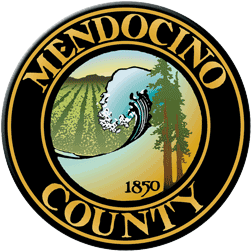 COVID19 Business Specific Health & Safety Form TRANSIENT LODGINGNOTE: In order to self-certify compliance at www.mendocinocountybusiness.org, you must read and implement the County of Mendocino-specific guidelines for Transient Lodging, including short-term vacation rentals, issued in the June 12, 2020 Public Health Order. In order to fill out this form and create a health and safety plan for your business, refer to the State of California Guidelines for Transient Lodging, the County of Mendocino Public Health Order dated June 19, 2020 and the County of Mendocino Facial Coverings Order dated June 19, 2020. A health and safety plan is required to operate.Describe the type of signage you will have and locations.A sign reminding guests that social distancing and masks are required in Mendocino county will be posted.  This is a self-contained unit.Describe the PPE you will provide to your employees and guests. Hand sanitizer, latex gloves and masks will be provided to guests and used by business owner.Describe your plans for training employees and temporary workers on the use of PPE; disinfection; sanitation and other cleaning techniques.Not applicable. No employees. Describe your plans for protecting your employees' health.Not applicable. No employees.Describe your plans for protecting the health of guests.Hand sanitizer, latex gloves and masks will be provided to guests. State and County Cleaning guidelines will be followed.  The unit will be vacant for 72 hours between guests.  Guests will self check-in and self check-out.Describe how you will prevent crowds gathering at your facility.Only two guests are permitted per reservation and no additional visitors are permitted.Describe how your will enforce physical distancing at your facility.Not applicable. Self-contained, standalone unit.Describe the payment methods you will use (contactless is preferred).Payment is processed by third party online booking platform.Provide the name, phone number and email address (optional) of the person or persons you have designated as the COVID19 contacts for your property. In your response, state whether they are on-site or available within one hour of a call.Neil Livermore. 707 276 6345. On site.Reservations are required. What are your methods for taking reservations and appointments?Reservations are handled by third party online booking platform.Describe the limit on the number of guests permitted in each room, unit, or vacation rental (regardless of size).Maximum of two guests in the rental unit.Describe the occupancy limitations for your hotel or vacation rental.Maximum of two guests in the rental unit.How many hours are necessary between separate room or unit occupancies on your property?72 hours will be required between guests in the rental unit.Describe the signed agreement you have with guests regarding compliance with County of Mendocino Public Health Orders.(1) An agreement to comply with the operative County Shelter-in-Place orders; (2) An agreement to comply with any and all isolation/quarantine orders and contract tracing required by County public health authorities, in the event a guest is determined by a medical professional to require isolation or quarantine for COVID-19; (3) An agreement to provide space for guests, without primary residence in Mendocino County, for isolation and/or quarantine purposes in the event a guest is determined by a medical professional to require isolation or quarantine for COVID-19. (4) An agreement governing the allocation of costs (for housing, food and basic essential needs) in the event a guest, without primary residence in the County, is determined by a medical professional to require isolation or quarantine for COVID-19 during their stay; (5) A disclaimer that it is the obligation of the guest(s) to fully comply with any such allocation of costs without recourse against the County of Mendocino. In the event your facility has a guest who contracts Covid-19, what are your plans for quarantine and isolation? To comply with any and all isolation/ quarantine orders and contact tracing required by county public health authorities. The guests will be instructed to notify us so we can do this.If your property has a sauna, hot tub or steam room, is it operational?Not applicable.Your Business Specific Health & Safety Plan will become public record.